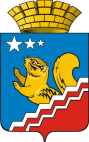 СВЕРДЛОВСКАЯ ОБЛАСТЬВОЛЧАНСКАЯ ГОРОДСКАЯ ДУМАСЕДЬМОЙ СОЗЫВВторое заседание (внеочередное)РЕШЕНИЕ № 7г. Волчанск                                                                                                        от 21.02.2023 г.О внесении изменений в Устав Волчанского городского округаРуководствуясь Федеральным законом от 06.10.2003 года №131-ФЗ «Об общих принципах организации местного самоуправления в Российской Федерации», в соответствии с Федеральным законом от 31.07.2020 года №248-ФЗ «О государственном контроле (надзоре) и муниципальном контроле в Российской Федерации, Уставом Волчанского городского округа, ВОЛЧАНСКАЯ ГОРОДСКАЯ ДУМА РЕШИЛА:Внести в Устав Волчанского городского округа, принятый решением Волчанской городской Думы от 09.06.2005г. №100, следующие изменения:пункт 5 статьи 17 дополнить абзацем следующего содержания:«Для размещения материалов и информации, указанных в абзаце первом настоящего пункта, обеспечения возможности представления жителями городского округа своих замечаний и предложений по проекту муниципального правового акта, а также для участия жителей городского округа в публичных слушаниях с соблюдением требований об обязательном использовании для таких целей официального сайта может использоваться федеральная государственная информационная система «Единый портал государственных и муниципальных услуг (функций)», порядок использования которой для целей настоящей статьи устанавливается Правительством Российской Федерации.»;главу 4 дополнить статьей 35.1 следующего содержания:«Статья 35.1. Муниципальный контрольОрганы местного самоуправления организуют и осуществляют муниципальный контроль за соблюдением требований, установленных муниципальными правовыми актами, принятыми по вопросам местного значения, а в случаях, если соответствующие виды контроля отнесены федеральными законами к полномочиям органов местного самоуправления, также муниципальный контроль за соблюдением требований, установленных федеральными законами и законами Свердловской области.Организация и осуществление видов муниципального контроля регулируется Федеральным законом от 31.07.2020 года №248-ФЗ «О государственном контроле (надзоре) и муниципальном контроле в Российской Федерации».Порядок организации и осуществления вида муниципального контроля устанавливается положением о виде муниципального контроля, утверждаемым муниципальным правовым актом Думы городского округа.Муниципальный контроль подлежит осуществлению при наличии в границах городского округа объектов соответствующего вида контроля».2. Направить настоящее решение в Главное управление Министерства юстиции Российской Федерации по Свердловской области для государственной регистрации.3. Опубликовать настоящее решение в информационном бюллетене «Муниципальный Вестник» после государственной регистрации.4. Настоящее решение вступает в силу после его официального опубликования (обнародования).5. Контроль за выполнением настоящего решения возложить на комиссию по социальной политике и вопросам местного самоуправления (Кузьмина И.В.).Глава Волчанского городского округа                               А.В. Вервейн           Председатель            Волчанской городской Думы                                                                 А.Ю. Пермяков